附件5选房签约服务指引润樾山花园等三个项目认租企（事）业单位选房工作安排于2023年9月21日（星期四）开展。因选房现场场地有限，各认租单位仅委派1至2人参加选房。各认租单位请按如下指引办理相关手续： 所需证件及资料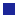  办理时间和地点请申请单位提前20分钟到场，以便提前了解选房操作流程和房源动态。 选房指引选房规则1.合格认租单位通过摇号形式确定选房顺序。2.各认租单位按公示分配房源项目、户型及套数进行选房。3.在同一单位配租住房楼层及朝向的安排上，将按成片配租、方便管理的基本原则组织实施。4.认租单位在本次房源分配时，有其认租户型的房源但不选的，视为放弃本次选房资格；有充足的可选房源但不选够已公示的分配套数的，视为本次已公示的住房套数全部享受。 选房流程1.签到验证等候单位选房代表到达现场后，提交相关证件、资料验证，签到后进入选房等待区。2.摇号确定选房顺序合格认租单位通过摇号形式确定选房顺序。3.依序进行选房工作人员按摇号确定的排位顺序呼叫选房单位选房。4.签订选房确认书选房代表选定房号后，在工作人员现场打印的《选房确认书》上签字确认。选房注意事项1.现场选房代表应为单位法定代表人或法人授权委托人，被委托人需提供法人授权委托书（原件，授权委托书范本附后）。2.各申请单位选房时间不超过5分钟。 签订合同指引1.申请单位现场选定住房后应在《选房确认书》上签字确认，并在当天确定正式入住人员并报坪山区住房保障中心备案。2.本批次配租项目由深圳市人才安居集团有限公司运营管理，由承租单位与运营管理单位签订租赁合同，合同签订、租金和押金收取等由运营管理单位按有关规定执行。项目合同签订时间及方式由深圳市人才安居集团有限公司通知办理。 温馨提示各项目租金标准、物业管理费详见下表：注：1.上述项目单套房屋建筑面积以地籍测绘部门出具的测绘报告为准，房源装修情况以实际交付为准。2.物业服务收费按现行标准执行，如有变更，按最新标准执行。◆交通提示：因选房地址周边道路施工、车位有限，请各认租单位选择绿色出行方式，乘坐公共交通工具到达选房现场。 选房地址深圳市坪山区创新广场B栋（候机楼旁）三楼多媒体会议中心：公交：可乘坐M295路、M439路、E22路、941路、M220路、833路、M480路等公交路线到深业东城上邸或坪山城市候机楼下车。地铁：可乘坐地铁14号线到锦龙地铁站C1出口，步行50米至坪山区创新广场B栋。坪山区住房保障中心咨询电话：0755-84538716、0755-85209132；咨询时间：工作日上午9：00-12：30，下午14：00-17：30。咨询地址：坪山区金牛西路12号坪山区政务服务中心一楼36至38号窗口。法人授权委托书 兹授权          同志，身份证号码                             ，全权代理我单位2023年深圳市坪山区润樾山花园、万樾府、玺悦台等三个项目选房、签约事宜。委托期限至本次选房签约工作结束之日止。受托人不得转委托。法定代表人：（签章）               被委托人：（签字）               授权单位：（盖章）                        年   月   日   序号所需证件及资料形式及份数用途1经办人身份证原件复印件（1份，加盖单位公章）用于办理选房签约手续。2法人授权委托书原件（1份）用于法定代表人授权委托办理选房签约手续。授权委托书范本附后。事项时间地点选房2023年9月21日深圳市坪山区创新广场B栋（候机楼旁）三楼多媒体会议中心。签订选房确认书选房当日深圳市坪山区创新广场B栋（候机楼旁）三楼多媒体会议中心。序号项目名称租金标准（元/平方米·月）物业服务费（元/平方米·月）专项维修资金（元/平方米·月）停车费标准（元/月）1润樾山花园19.313.90.252002万樾府21.543.90.252003玺悦台18.43.90.25200